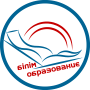 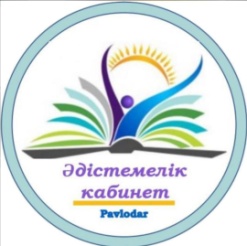 Павлодар қаласы білім беру бөлімі әдістемелік кабинеті                                                               ОБЛЫСТЫҚ  ПЕДАГОГ -ПСИХОЛОГТАРДЫҢ                   СЕМИНАР – ПРАКТИКУМНЫҢ БАҒДАРЛАМАСЫпрограмма областного семинара – практикума педагогов- психологов «Интервизия «Sekond briath»Өткізу күні: 21.12.2022Өткізу уақыты: 11.00 -12.40Модератор: Ш.С.Нұрахметова, әдіскерБекітемінӘдістемелік кабинетінің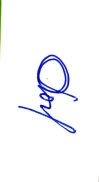 меңгерушісі Қ. Тайболатов                                               «21» желтоқсан  2022 ж.№Баяндаманың тақырыбыАты-жөні, тегіУақыты1Приветственное слово участников областного семинара «Интервизия «Sekond briath»Нурахметова Шолпан Саменовна, методист ГООКарпова Ирина Владимировна, педагог-исследователь, психолог проектного офиса «Тәрбие алаңы»11.00-11.102Игровой тренинг:«Телесная терапия»«Изо-терапия»«Работа с МАК»КластерСачанова Шолпан Тюлюбаевна, социальный педагог СОШ№26Панащенко Татьяна Викторовна, педагог – психолог СОШ№33Бережная Анастасия Алексеевна, педагог-психолог, педагог-исследователь КГУ «ООШ 32 города Павлодара»Карпова Ирина Владимировна, педагог-исследователь, психолог проектного офиса «Тәрбие алаңы»11.10-12.00 3Награждение, вручение сертификатовНурахметова Ш.С., методист ГООКарпова И.В., педагог-психолог проектного офиса «Тәрбие алаңы»12.00-12.204ФотосессияФотосессия12.20-12.40